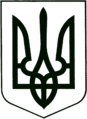 УКРАЇНА
    МОГИЛІВ - ПОДІЛЬСЬКА МІСЬКА РАДА 
   ВІННИЦЬКОЇ ОБЛАСТІВИКОНАВЧИЙ КОМІТЕТ  РІШЕННЯ№221Від 29.07.2021р.                                                       м. Могилів – ПодільськийПро затвердження посадового складу комісії щодо розгляду заяв членів сімей осіб, які загинули (пропали безвісти), померлих, осіб з інвалідністю та внутрішньо переміщених осіб, які захищали суверенітет та територіальну цілісність України про призначення грошової компенсації за належні для отримання жилі приміщенняКеруючись ст.ст.30, 34, 59 Закону України «Про місцеве самоврядування в Україні», Законом України «Про статус ветеранів війни, гарантії їх соціального захисту», постановами Кабінету Міністрів України від 19.10.2016р. №719 «Питання забезпечення житлом деяких категорій осіб, які захищали незалежність, суверенітет та територіальну цілісність України, а також членів їх сімей», від 28.03.2018 року №214 «Питання забезпечення житлом деяких категорій осіб, які брали участь у бойових діях на території інших держав, а також членів їх сімей» та від 18 квітня 2018р. №280 «Питання забезпечення житлом внутрішньо переміщених осіб, які захищали незалежність, суверенітет та територіальну цілісність України» (зі змінами та доповненнями), з метою виплати грошової компенсації за належні для отримання жилі приміщення деяким категоріям осіб, які захищали незалежність, суверенітет та територіальну цілісність України, а також членам їх сімей,-  виконком міської ради ВИРІШИВ:1. Затвердити посадовий склад комісії щодо розгляду заяв членів сімей, осіб які загинули (пропали безвісти), померли, осіб з інвалідністю та внутрішньо переміщених осіб, які захищали суверенітет та територіальну цілісність України про призначення грошової компенсації за належні для отримання жилі приміщення згідно з додатком, що додається.2. Комісії в роботі керуватися Порядком виплати грошової компенсації за належні для отримання жилі приміщення деяким категоріям осіб, якізахищали незалежність, суверенітет та територіальну цілісність України, а також членів їх сімей, затвердженим постановою Кабінету Міністрів України  від 19.10.2016р. №719 та постановами Кабінету Міністрів України від 28.03.2018 року №214 «Питання забезпечення житлом деяких категорій осіб, які брали участь у бойових діях на території інших держав, а також членів їх сімей» та від 18 квітня 2018р. №280 «Питання забезпечення житлом внутрішньо переміщених осіб, які захищали незалежність, суверенітет та територіальну цілісність України».3. Визнати такими, що втратили чинність рішення виконавчого комітету міської ради від 30.01.2020р. №7 «Про затвердження складу комісії щодо розгляду заяв членів сімей загиблих, осіб з інвалідністю та внутрішньо переміщених осіб, які захищали незалежність, суверенітет та територіальну цілісність України, про виплату грошової компенсації за належні для отримання жилі приміщення в м. Могилеві - Подільському» та рішення виконавчого комітету міської ради від 25.06.2020р. №136 «Про внесення змін до рішення виконавчого комітету міської ради від 30.01.2020 року №7».4. Контроль за виконанням даного рішення покласти на заступника міського голови з питань діяльності виконавчих органів Слободянюка М.В..  Перший заступник міського голови                                  Петро БЕЗМЕЩУК                     Додаток                                                                                          до рішення виконавчого                                                                                           комітету міської ради                                                                                          від 29.07.2021 року №221                                       Посадовий складкомісії щодо розгляду заяв членів сімей осіб, які загинули (пропали безвісти), померли, осіб з інвалідністю та внутрішньо переміщених осіб, захищали суверенітет та територіальну цілісність України про призначення грошової компенсації за належні для отримання жилі приміщенняКеруючий справами  виконкому                                  Володимир ВЕРБОВИЙГолова комісії:- заступник міського голови з питань діяльності   виконавчих органів.Заступник голови комісії:- начальник управління праці та соціального   захисту населення міської ради.Секретар комісії:- головний спеціаліст відділу персоніфікованого    обліку пільгових категорій населення та    обслуговування осіб з інвалідністю і ветеранів   війни та праці управління праці та соціального   захисту населення міської ради.Члени комісії:- начальник фінансово - економічного управління    міської ради;- начальник управління житлово - комунального     господарства міської ради;- головний спеціаліст з житлових питань    управління житлово - комунального     господарства міської ради;- начальник відділу кадрової та правової роботи     апарату міської ради та виконкому;- начальник відділу персоніфікованого обліку   пільгових категорій населення та   обслуговування осіб з інвалідністю і ветеранів   війни та праці управління праці та соціального   захисту населення міської ради;- головний державний соціальний інспектор   управління праці та соціального захисту   населення міської ради;- головний лікар КНП «Могилів - Подільський   міський Центр первинної медико - санітарної   допомоги» Могилів - Подільської міської ради;- голова громадської організації «Патріот     України».